SECOND ANNUAL WP WAGNER INVITATIONALSENIOR BOYS BASKETBALL TOURNAMENTDecember 6 – 8, 2018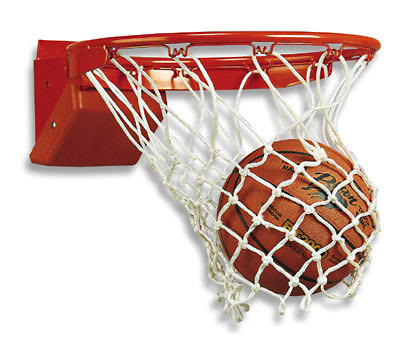 Dear Senior Boys Basketball Coach/Athletic Director,You are cordially invited to attend the Second Annual WP Wagner Senior Boys Basketball Tournament on Thursday, December 6 through Saturday, December, 8, 2018.   Specific details are as follows:Date:  Thursday, Dec. 6 through Sat. Dec. 8Location:  WP Wagner (School of Science and Technology) 6310 Wagner Road  Edmonton, ABInvitees:  Edmonton Metro Division III and IV Senior Boys Basketball Teams and selected  			teams outside the Edmonton region based upon a ‘first come, first served’ basisFormat:  8- team Oregon Draw (each team guaranteed three games)Entry Fee: $375/teamAwards:  Trophies for 1st, 2nd, 3rd, and Consolation;  MVP T-shirts (1 per team) If your team is interested in attending, please complete the form below and return it to me by scanning it and sending it to keith.kruse@epsb.ca as soon as possible.  If you need/want to reach me by phone, my number is 780 469 1315 ext. 2322.School________________________________________________Coach’s Name_________________________________________Coach’s Contact Informatioin____________________________